Institutional Profile - Change of name of the institutionIn case of a change to the name of an ECHE holder please complete the boxes below and send the update to the Executive Agency EACEA by e-mail to: EACEA-ECHE@ec.europa.eu as well as a copy to your national agency: erasmus@oph.fiThe change of name has to be updated in the Participant Portal: http://ec.europa.eu/education/participants/portal/desktop/en/home.html A. Name of the institution: B. Erasmus ID code: (e.g. F PARIS34) C. PIC codeD. New Name
E. Old Name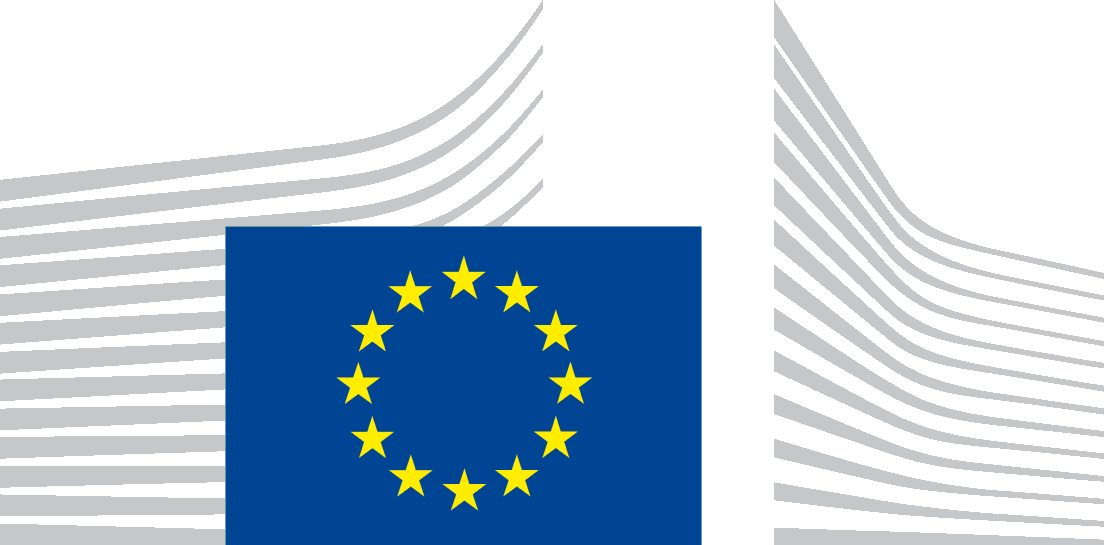 Education, Audiovisual and Culture Executive AgencyErasmus+: Higher Education - Knowledge Alliances, Bologna Support, Jean MonnetFull legal name of the institution in the national languageTranslation in EnglishWebsiteOfficial date of changeFull legal name of the institution in the national languageTranslation in English